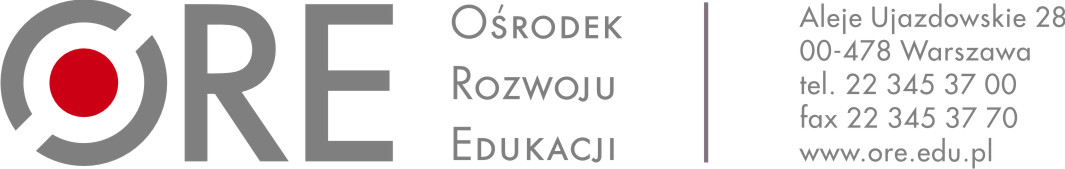 Warszawa, dnia 23 maja  2018 r.Wszyscy WykonawcyWYJAŚNIENIE  NR 1 TREŚCI SIWZDotyczy: postępowania publicznego prowadzonego w trybie usługi społecznej
pn.: „Organizacja jednego trzydniowego spotkania – w Warszawie” WA/ZUZP/261/53/2018Zamawiający, działając na podstawie art. 38 ust. 2 ustawy z dnia 29 stycznia 2004 r. Prawo zamówień publicznych (Dz. U. 2017, poz. 1579), poniżej przesyła treść pytania (bez ujawniania źródła) wraz z wyjaśnieniami treści Ogłoszenia - Specyfikacji istotnych warunków zamówienia:Pytanie Wykonawcy nr 1:„W formularzu ofertowym w postepowaniu WA/ZUZP/261/53/2018 jest błąd w pozycji recepcja i obsługa techniczna.Liczba usług liczona jest na dwa dni a spotkanie jest trzydniowe, proszę o poprawę formularza.”Odpowiedź Zamawiającego:Zamawiający wymaga aby w pierwszym dniu spotkania były 2 osoby w recepcji i 1 do obsługi technicznej, w drugim dniu spotkania 1 osoba w recepcji i 1 do obsługi technicznej, natomiast w trzecim dniu spotkania 1 osoba w recepcji.Aktualny Formularz ofertowy jest formularzem obowiązującym w zakresie złożenia oferty.